Our Word Study List1.long2.food3.does4.why5.many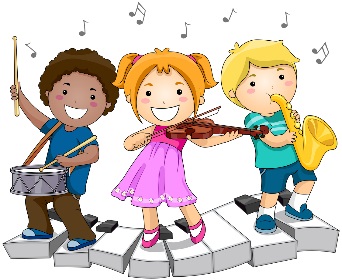 Mrs. Eberle’s Super Class NewsNews for the Week of January 15, 2018Our Word Study List1.long2.food3.does4.why5.manyMonday, January 15, 2018No school - MLKOur Word Study List1.long2.food3.does4.why5.manyTuesday, January 16, 2018SNOW DAY!Our Word Study List1.long2.food3.does4.why5.manyWednesday, January 17, 2018No home practice packet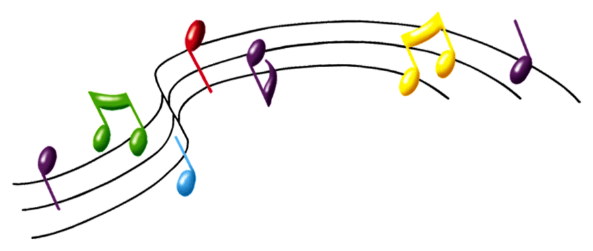 Upcoming Events1/15 – No school 1/23- 100th day of school shirts!Wednesday, January 17, 2018No home practice packetJanuary BirthdaysAustin       1/9William     1/10Jake         1/23AJ            1/28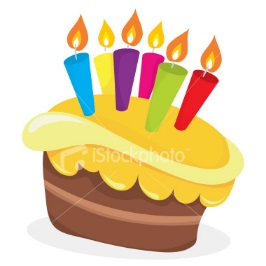 Wednesday, January 17, 2018No home practice packetJanuary BirthdaysAustin       1/9William     1/10Jake         1/23AJ            1/28Thursday, January 18, 2018Return your library book today!No home practice packetJanuary BirthdaysAustin       1/9William     1/10Jake         1/23AJ            1/28Friday, January 19, 2018Have a great weekend! *PLEASE SEE OTHER SIDE.Special ClassesMonday:  ArtTuesday:  P.E., Wednesday: Music, guidanceThurs:  LibraryFriday: Computer LabLunch: 12:30-1:00Although it rarely happens, lunch times are subject to change due to delays, special activities, etc.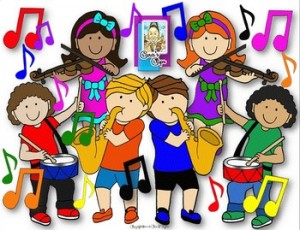 *********************Principal’s BoardEffort: HudsonCharacter: WilliamAchievement: EmmaStudent of the Week:Congratulations!We are proud of you!Notes:Info from last week…* What a busy week we had!  We worked on isolating the specific actions and words of a character to figure out what character traits this person/animal possesses. We also spent some more time on our oo words and did a little review on b/d reversals since it is still a big issue for some of our kiddos.   In writing we started our first opinion writing piece about our favorite books.  We stated our opinion, gave four reasons to support our opinion, and then wrote a conclusion.  We will be doing this over the next few weeks with various topics, so I think that will help us add more details and really explain our reasons.  *Our lessons on money are off to a great start! We have introduced all coins and have started counting mixed sets. I told them it helps to be organized and put their coins in order from greatest to least before they begin counting. Any practice they can get at home counting real coins will be very helpful! Remember, the quarter doesn’t have to be included but can be for added challenge.New info…*Our 100th day will now be Tuesday, January 23. We are having an FKE spirit day for that event where students are to wear some kind of shirt showing 100. This can be fancy or very simple! I told the kids that there are lots of ideas online!*Due to our snow days, there will not be a new home practice packet this week. We will use our words from last week for our test this Friday. We also have a new date for the 100th day of school!*Report cards are coming home today and do not need to be returned. Please let me know if you have any questions or concerns. 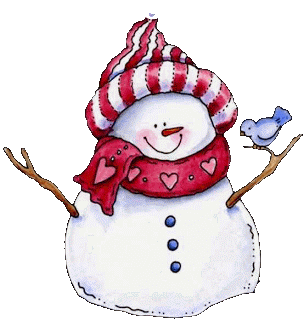  First Grade website:  www.fkefirstgrade.weebly.com“Learning Rocks!”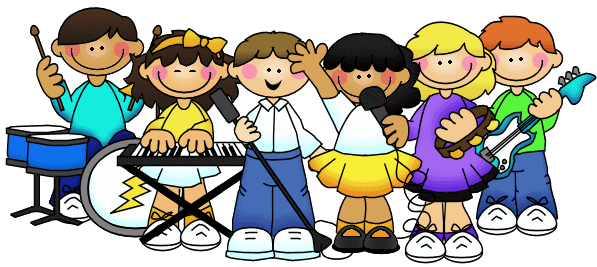 